Муниципальное бюджетное общеобразовательное учреждение«Кириковская средняя школа»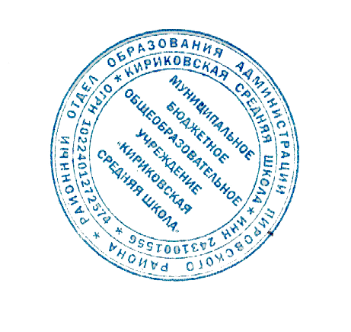 РАБОЧАЯ ПРОГРАММАпо предмету «Изобразительное искусство» для учащихся 4 класса муниципального бюджетного общеобразовательного учреждения «Кириковская средняя школа»Составил: учитель Гаврилова Флюра  Ильязовна2021-2022 учебный годПояснительная записка.Настоящая рабочая программа составлена на основании основнойобразовательной программы начального общего образования муниципальногобюджетного общеобразовательного учреждения «Кириковская средняя школа» № 71-од от 07.03.2019, учебного плана муниципального бюджетного общеобразовательного учреждения «Кириковская средняя  школа» (1-4 класс) на 2021-2022 учебный год, учебника Изобразительное искусство. 4 класс: учеб. Для общеобразовательных учреждений/Л.А.Неменская. – М.: «Просвещение» 2020, рекомендовано  Министерством образования и науки РФ, положения о рабочей программе педагога  муниципального бюджетного общеобразовательного учреждения «Кириковская средняя  школа» реализующего предметы, курсы и дисциплины общего образования от 30 мая 2019 года.Рабочая программа реализует следующие цели и задачи обучения:- воспитание эстетических чувств, интереса к изобразительному искусству; обогащение нравственного опыта, представлений о добре и зле; воспитание нравственных чувств, уважение к культуре  народов многонациональной России и других стран;- развитие воображения, желания  и  умения подходить к любой своей деятельности творчески; способности к восприятию искусства  и окружающего мира; умений и навыков сотрудничества в художественной деятельности;- освоение первоначальных знаний о пластических искусствах: изобразительных, декоративно-прикладных, архитектуре и дизайне – их роли в жизни человека и общества;- овладение элементарной художественной грамотой; формирование художественного кругозора и приобретение опыта работы в различных видах художественно-творческой деятельности, разными художественными материалами; совершенствование эстетического вкуса.    Задачи:- совершенствование эмоционально-образного восприятия произведений искусства и окружающего мира;- развитие способности видеть проявление художественной культуры в реальной жизни (музеи, архитектура, дизайн, скульптура и др.);- формирование навыков работы с различными художественными материалами.         Согласно программе, на изучение изобразительного искусства в 4 классе отводится 34 часа (34 учебные недели). Исходя из учебного плана Кириковской средней школы на изучение предмета «Изобразительное искусство» отведено 1 час в неделю. Промежуточная аттестация проводится в мае 2022 года в форме инсценирования сказки.Планируемые результаты освоения предмета.Программа обеспечивает достижение выпускниками начальной школы следующих личностных, метапредметных и предметных результатов.Личностные результаты- чувство гордости за культуру и искусство Родины, своего народа;- уважительное отношение к культуре и искусству других народов нашей страны и мира в целом;- понимание особой роли культуры и искусства в жизни общества и каждого отдельного человека;- сформированность эстетических чувств, художественно-творческого мышления, наблюдательности и фантазии;- сформированность эстетических потребностей — потребностей в общении с искусством, природой, потребностей в творческом отношении к окружающему миру, потребностей в самостоятельной практической творческой деятельности;- овладение навыками коллективной деятельности в процессе совместной творческой работы в команде одноклассников под руководством учителя;- умение сотрудничать с товарищами в процессе совместной деятельности, соотносить свою часть работы с общим замыслом;- умение обсуждать и анализировать собственную художественную деятельность и работу одноклассников с позиций творческих задач данной темы, с точки зрения содержания и средств его выражения.Метапредметные результаты- овладение умением творческого видения с позиций художника, т.е. умением сравнивать, анализировать, выделять главное, обобщать;- овладение умением вести диалог, распределять функции и роли в процессе выполнения коллективной творческой работы;- использование средств информационных технологий для решения различных учебно-творческих задач в процессе поиска дополнительного изобразительного материала, выполнение творческих проектов отдельных упражнений по живописи, графике, моделированию и т.д.;- умение планировать и грамотно осуществлять учебные действия в соответствии с поставленной задачей, находить варианты решения различных художественно-творческих задач;- умение рационально строить самостоятельную творческую деятельность, умение организовать место занятий;- осознанное стремление к освоению новых знаний и умений, к достижению более высоких и оригинальных творческих результатов.Предметные результаты- в познавательной сфере: понимание значения искусства в жизни человека и общества; восприятие и характеристика художественных образов, представленных в произведениях искусства; умение различать основные виды и жанры пластических искусств, характеризовать их специфику; сформированность представлений о ведущих музеях России и художественных музеях своего региона;- в ценностно-эстетической сфере:  умение различать и передавать в художественно-творческой  деятельности характер, эмоциональное состояние и  свое отношение к природе, человеку, обществу; осознание общечеловеческих ценностей, выраженных в главных темах искусства, и отражение их в собственной художественной деятельности; умение эмоционально оценивать шедевры русского и мирового искусства (в пределах изученного);  проявление устойчивого интереса к художественным традициям своего и других народов; - в коммуникативной сфере: способность высказывать суждения о художественных особенностях произведений, изображающих природу и человека в различных  эмоциональных состояниях; умение обсуждать коллективные результаты художественно-творческой деятельности;- в трудовой сфере:  умение использовать различные материалы и средства художественной выразительности для передачи замысла в собственной художественной деятельности; моделирование новых образов путем трансформации известных (с использованием средств изобразительного искусства и компьютерной графики).В результате изучения предмета «Изобразительное искусство» у обучающихся:- будут сформированы основы художественной культуры: представления о специфике искусства, потребность в художественном творчестве и в общении с искусством;- начнут развиваться образное мышление, наблюдательность и воображение, творческие способности, эстетические чувства, формироваться основы анализа произведения искусства;-будут формироваться основы духовно-нравственных ценностей личности, будет проявляться эмоционально-ценностное отношение к миру, художественный вкус;- появится способность к реализации творческого потенциала в духовной, художественно-продуктивной деятельности, разовьется трудолюбие, открытость миру, диалогичность;- установится осознанное уважение и принятие традиций, форм культурного-исторической, социальной и духовной жизни родного края, наполнятся конкретным содержание понятия «Отечество»,«родная земля», «моя семья и род», «мой дом»; разовьется принятие культуры и духовных традиций много национального народа Российской Федерации, зародится социально ориентированный и взгляд на мир;- будут заложены основы российской гражданской идентичности, чувства гордости за свою Родину, появится осознание своей этнической и национальной принадлежности, ответственности за общее благополучие.Обучающиеся: - овладеют умениями и навыками восприятия произведений искусства; смогут понимать образную природу искусства; давать эстетическую оценку явлениям окружающего мира;- получат навыки сотрудничества со взрослыми и сверстника научатся вести диалог, участвовать в обсуждении значимых явлений жизни и искусства;- научатся различать виды и жанры искусства, смогут называть ведущие художественные музеи России (и своего региона);- будут использовать выразительные средства для воплощения собственного художественно-творческого замысла; смогут выполнять простые рисунки и орнаментальные композиции, используя язык компьютерной графики в программе Paint.Содержание учебного предмета.4.Тематическое планирование с указанием количества часов на освоение каждой темы.    Необходима корректировка программы на 3 часа.5. Список литературы, используемый при оформлении рабочей программы.1.Изобразительное искусство. Учебник для 4 класса общеобразовательных учреждений. /Л.А.Неменская.– М.: «Просвещение» 2020.2. Уроки изобразительного искусства. Поурочные разработки. 1 – 4 классы / Б.М.Неменский, Л.А.Неменская, Е.И.Коротеева.– М.: «Просвещение» 2014.СОГЛАСОВАНО:Заместитель директора по учебно-воспитательной работе 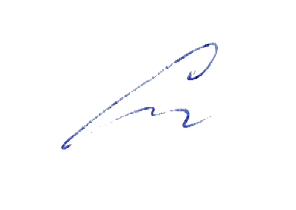 Сластихина Н.П.______«31» августа 2021 г.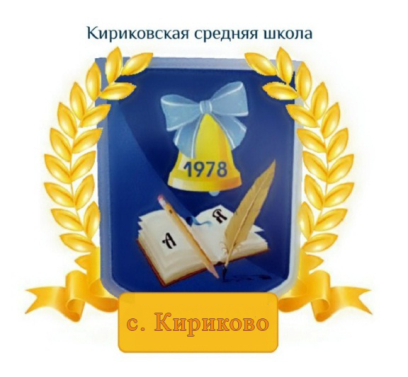 УТВЕРЖДАЮ:Директор муниципального бюджетного 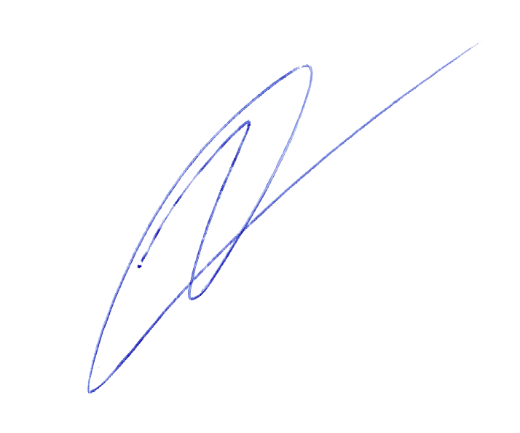 общеобразовательного учреждения «Кириковская средняя школа» Ивченко О.В. _______«31» августа 2021 г.№ п/пРаздел/ Кол-во часовСодержание раздела и подразделов1Истоки родного искусства (10 ч)Пейзаж родной земли. Деревня – деревянный мир. Красота человека. Народные праздники.2Древние города нашей земли(11 ч)Родной угол. Древние соборы. Города Русской земли. Древнерусские воины-защитники. Великий Новгород. Псков. Владимир и Суздаль. Москва. Узорочье теремов. Пир в теремных палатах.3Каждый народ-художник(7 ч)Страна восходящего солнца. Народы гор и степей. Города в пустыне. Древняя Эллада. Европейские города Средневековья. Многообразие художественных культур в мире.4Искусство объединяет народы(6 ч)Материнство. Мудрость старости. Сопереживание. Герои-защитники.Итого: 34 часа.   № п/пТемаКол-во часовДатаПримечание 1 четверть (8 часов)1 четверть (8 часов)1 четверть (8 часов)1 четверть (8 часов)1 четверть (8 часов)Истоки родного искусства (10 ч)Истоки родного искусства (10 ч)Истоки родного искусства (10 ч)Истоки родного искусства (10 ч)Истоки родного искусства (10 ч)1.Каждый народ строит, украшает, изображает.107.092.Художественные материалы.114.093.Пейзаж родной земли.121.094.Пейзаж родной земли.128.095.Деревня - деревянный мир.105.106.Деревня - деревянный мир.112.107.Красота человека.119.108.Красота человека.126.102 четверть (8 часов)2 четверть (8 часов)2 четверть (8 часов)2 четверть (8 часов)2 четверть (8 часов)9.Народные праздники.109.1110.Народные праздники.116.11Древние города нашей земли (11 ч)Древние города нашей земли (11 ч)Древние города нашей земли (11 ч)Древние города нашей земли (11 ч)Древние города нашей земли (11 ч)11.Родной угол.123.1112.Родной угол.130.1113.Древние соборы.107.1214.Города Русской земли.114.1215.Древнерусские воины-защитники121.1216.Великий Новгород.128.123 четверть (9 часов)3 четверть (9 часов)3 четверть (9 часов)3 четверть (9 часов)3 четверть (9 часов)17.Псков.111.0118.Владимир и Суздаль.118.0119.Москва.125.0120.Узорочье теремов.101.0221.Пир в теремных палатах.108.02Каждый народ-художник (7 ч)Каждый народ-художник (7 ч)Каждый народ-художник (7 ч)Каждый народ-художник (7 ч)Каждый народ-художник (7 ч)22.Страна восходящего солнца.115.0223.Страна восходящего солнца.122.0224.Народы гор и степей.101.0325.Города в пустыне.115.034 четверть (9 часов)4 четверть (9 часов)4 четверть (9 часов)4 четверть (9 часов)4 четверть (9 часов)26.Древняя Эллада.129.0327. Европейские города Средневековья.105.0428.Многообразие художественных культур в мире.112.04Искусство объединяет народы (6 ч)Искусство объединяет народы (6 ч)Искусство объединяет народы (6 ч)Искусство объединяет народы (6 ч)Искусство объединяет народы (6 ч)29.Материнство.119.0430.Промежуточная аттестация.Инсценирование сказки 126.0431. Мудрость старости.117.0532.Сопереживание.133.Герои-защитники.134.Юность и надежды.1